Опросный лист подбора осевого насосаДля заметокЗаказчик: Контактное лицо: Контактное лицо: Контактное лицо: Дата: Тел., e-mail: Тел., e-mail: Тел., e-mail: Название проекта: Название проекта: Название проекта: Название проекта: Контактные данные: +7 499 380 61 63 | info@hydrounit.ruКонтактные данные: +7 499 380 61 63 | info@hydrounit.ruКонтактные данные: +7 499 380 61 63 | info@hydrounit.ruКонтактные данные: +7 499 380 61 63 | info@hydrounit.ruОСНОВНЫЕ ДАННЫЕОСНОВНЫЕ ДАННЫЕКАЧЕСТВО ВОДЫКАЧЕСТВО ВОДЫКАЧЕСТВО ВОДЫВид перекачиваемой жидкости:Подача насоса:       м3/ч; Требуемый напор:       м.вод.ст.   Вид перекачиваемой жидкости:Подача насоса:       м3/ч; Требуемый напор:       м.вод.ст.   Перекачиваемая жидкость:• температура:       • плотность жидкости       кг/м3 • минеральные частицы:- крупность:       мм- содержание:       г/м3 • наличие в воде крупных механических и длинноволокнистых примесей (тряпки, бумага, и т.д.): да   нетПерекачиваемая жидкость:• температура:       • плотность жидкости       кг/м3 • минеральные частицы:- крупность:       мм- содержание:       г/м3 • наличие в воде крупных механических и длинноволокнистых примесей (тряпки, бумага, и т.д.): да   нетПерекачиваемая жидкость:• температура:       • плотность жидкости       кг/м3 • минеральные частицы:- крупность:       мм- содержание:       г/м3 • наличие в воде крупных механических и длинноволокнистых примесей (тряпки, бумага, и т.д.): да   нетСПОСОБ УСТАНОВКИ НАСОСАСПОСОБ УСТАНОВКИ НАСОСАСПОСОБ УСТАНОВКИ НАСОСАСПОСОБ УСТАНОВКИ НАСОСАСПОСОБ УСТАНОВКИ НАСОСАВертикальная Диаметр колонны      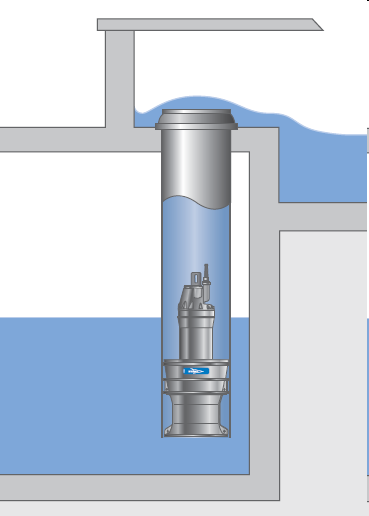 Вертикальная Диаметр колонны      Горизонтальная Диаметр трубопровода      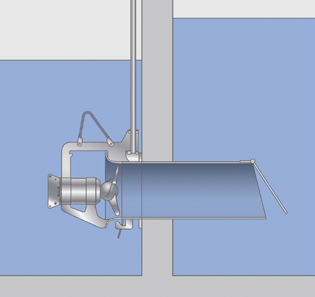 Горизонтальная Диаметр трубопровода      Горизонтальная Диаметр трубопровода      ДОПОЛНИТЕЛЬНОДОПОЛНИТЕЛЬНОДОПОЛНИТЕЛЬНОДОПОЛНИТЕЛЬНОДОПОЛНИТЕЛЬНОПитание:• Метод пуска:                                            • Рабочее напряжение       В прямой посредством ПЧ посредством УППДлина кабеля:       м		Питание:• Метод пуска:                                            • Рабочее напряжение       В прямой посредством ПЧ посредством УППДлина кабеля:       м		Питание:• Метод пуска:                                            • Рабочее напряжение       В прямой посредством ПЧ посредством УППДлина кабеля:       м		Исполнение насоса: общепромышленное  взрывобезопасноеИсполнение насоса: общепромышленное  взрывобезопасное